Do wszystkich zainteresowanychDotyczy postępowania prowadzonego w trybie przetargu nieograniczonego nr ZP-1/2020 pn. „Przebudowa obiektu mostowego przez Kanał Olszowiecki w m. Józefów  w ramach przebudowy drogi powiatowej nr 4134W oraz rozbudowa pasa drogowego drogi powiatowej nr 4126W (ul. P. Jakubowicza) związana m.in. z rozbudową mostu i dojazdów do mostu w m. Lipków, gm. Stare Babice" w ramach Wieloletniego Programu Budowy i Przebudowy Obiektów Inżynierskich zlokalizowanych w pasach drogowych dróg powiatowych Etap I”Zamawiający informuje, że od jednego z wykonawców wpłynęło zapytanie następującej treści:(….) prosi o wyjaśnienie treści SIWZ w zakresie doświadczenia potencjalnego wykonawcy Określenie warunków w SIWZ :doświadczenie wykonawcy: -  minimum 2 robót budowlanych polegających na budowie lub przebudowie mostu w ciągu drogi publicznej o wartości minimum 800 000 zł brutto każda lub minimum 2 robót budowlanych każda polegająca na budowie lub przebudowie dwóch mostów w ciągu drogi publicznej o wartości brutto minimum 1 000 000 zł brutto każda,1. Czy Zamawiający dopuści jako wystarczające referencje z których jedne będą spełniać warunek dotyczący przebudowy, budowy mostu o wartości minimum 
800 000 brutto a drugie przebudowę dwóch mostów o wartości minimum 1 000 000,00 bruttob.) dysponowanie osobami do nadzoru: - 1 osobę, posiadającą uprawnienia budowlane uprawniające do kierowania bez ograniczeń robotami budowlanymi w specjalności inżynieryjnej mostowej (zgodnie z rozporządzeniem Ministra Infrastruktury i Rozwoju z dnia 11 września 2014 r. w sprawie samodzielnych funkcji technicznych w budownictwie Dz. U. z dnia 24 września 2014 r., poz. 1278 ze zm.) lub odpowiadające im uprawnienia budowlane, które zostały wydane na podstawie wcześniej obowiązujących przepisów ,- 1 osobę, posiadającą uprawnienia budowlane uprawniające do kierowania bez ograniczeń robotami w specjalności inżynieryjnej drogowej (zgodnie z rozporządzeniem Ministra Infrastruktury i Rozwoju z dnia 11 września 2014 r. w sprawie samodzielnych funkcji technicznych w budownictwie Dz. U. z dnia 24 września 2014 r., poz. 1278) lub odpowiadające im uprawnienia budowlane, które zostały wydane na podstawie wcześniej obowiązujących przepisów,2. Czy Zamawiający dopuści możliwość spełnienia w/w warunku przez jedna osobę posiadającą uprawnienia bez ograniczeń spełniające kryteria mostowe i drogoweII. Zgodnie z opinią Konserwatora Zabytków na moście w m Lipków zaprojektowano na moście balustrady kamienne z piaskowca .W ślad za w/w opinią prosimy o uzupełnienie dokumentacji o zwymiarowane rysunki szczegółowe balustrady kamiennej lub o wskazanie źródła informacji co do formy , elementów szczegółowych i wymiarów poszczególnych elementów . Zamawiający odpowiada:Ad. IZamawiający informuje, że w ramach odpowiedzi zmienia treść art. 4 § 1 ust. 2 pkt 3 lit. a SIWZ  i nadaje mu nowe następujące brzmienie:„a) Wykonawca wykaże, że w okresie ostatnich pięciu lat przed upływem terminu składania ofert, a jeżeli okres prowadzenia działalności jest  krótszy – w tym okresie, wykonał roboty budowlane w zakresie niezbędnym do wykazania spełniania warunku wiedzy i doświadczenia. Przez roboty w zakresie niezbędnym do wykazania spełniania warunku wiedzy i doświadczenia zamawiający rozumie  wykonanie:-  minimum 2 robót budowlanych polegających na budowie lub przebudowie mostu w ciągu drogi publicznej o wartości minimum 800 000 zł brutto każda lub - minimum 2 robót budowlanych każda polegająca na budowie lub przebudowie dwóch mostów w ciągu drogi publicznej o wartości brutto minimum 1 000 000 zł brutto każdalub- minimum jednej roboty budowlanej polegającej na budowie lub przebudowie mostu w ciągu drogi publicznej o wartości minimum 800 000 zł brutto oraz minimum jednej roboty budowlanej polegającej na budowie lub przebudowie dwóch mostów w ciągu drogi publicznej o wartości brutto minimum 1 000 000 zł bruttoW przypadku gdy o zamówienie ubiegać się będzie konsorcjum jeden z konsorcjantów musi samodzielnie spełniać stawiany warunek . Taka sama zasada dotyczy podwykonawców na zasoby, których powołuje się wykonawca w celu wykazania spełniania stawianego warunku. „2. Zamawiający dopuszcza możliwość spełnienia w/w warunku przez jedna osobę posiadającą uprawnienia bez ograniczeń spełniające kryteria mostowe i drogowe.Ad. IIZamawiający przekazuje następujące pliki:0001_2020_A-1_Widoki.pdf,0001_2020_A-2_wymiarowanie.pdf,0001_2020_A-3 detale.pdf,0001_2020_A-4 detale.pdf,0001_2020_PROJ. BUD. LIPKÓW opis.docx _edit_.pdfWymienione wyżej dokumenty są również opublikowane na stronie zamawiającego www.zdp.pwz.pl w miejscu publikacji postępowania.W związku ze wprowadzonymi w Specyfikacji Istotnych Warunków Zamówienia zmianami zamawiający informuje, że zmienia termin składania ofert na 16.03.2020 r. godz. 13:00. Otwarcie ofert odbędzie się16.03.2020 r. godz. 13:15. Miejsce składania ofert nie ulega zmianie.e-mail: sekretariat@zdp.pwz.ple-mail: sekretariat@zdp.pwz.plwww.zdp.pwz.plwww.zdp.pwz.pl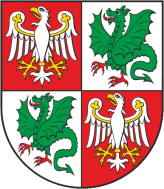 Zarząd Dróg Powiatowych                                                                                           05-850 Ożarów Mazowiecki, ul. Poznańska 300Zarząd Dróg Powiatowych                                                                                           05-850 Ożarów Mazowiecki, ul. Poznańska 300Zarząd Dróg Powiatowych                                                                                           05-850 Ożarów Mazowiecki, ul. Poznańska 300Zarząd Dróg Powiatowych                                                                                           05-850 Ożarów Mazowiecki, ul. Poznańska 300Tel./Fax    (+22) 722-13-80           Tel..            (+22) 722-11-81REGON 014900974NIP 527-218-53-41Konto nr 57 1240 6973 1111 0010 8712 9374Bank Pekao S.A.Konto nr 57 1240 6973 1111 0010 8712 9374Bank Pekao S.A.Wasz znak:Nasz znak:                                      Nr pisma:ZP-1/2020Data:05.03.2019 r.